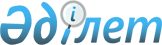 О внесении изменения в приказ Первого заместителя Премьер-Министра Республики Казахстан – Министра финансов Республики Казахстан от 29 июля 2019 года № 798 "Об утверждении перечня товаров, работ, услуг, по которым способ осуществления государственных закупок определяется уполномоченным органом"Приказ и.о. Министра финансов Республики Казахстан от 31 января 2020 года № 90. Зарегистрирован в Министерстве юстиции Республики Казахстан 31 января 2020 года № 19954
      Примечание ИЗПИ!
Порядок введения в действие настоящего приказа см. п. 4.
      ПРИКАЗЫВАЮ:
      1. Внести в приказ Первого заместителя Премьер-Министра Республики Казахстан – Министра финансов Республики Казахстан от 29 июля 2019 года  № 798 "Об утверждении перечня товаров, работ, услуг, по которым способ осуществления государственных закупок определяется уполномоченным органом" (зарегистрирован в Реестре государственной регистрации нормативных правовых актов под № 19121, опубликован 6 августа 2019 года в Эталонном контрольном банке нормативных правовых актов Республики Казахстан) следующее изменение:
      Перечень товаров, работ, услуг, по которым способ осуществления государственных закупок определяется уполномоченным органом (далее - Перечень), утвержденный указанным приказом, изложить в новой редакции согласно приложению 1 к настоящему приказу.
      2. Установить, что с 1 июля 2020 года Перечень действует в редакции согласно приложению 2 к настоящему приказу.
      3. Департаменту законодательства государственных закупок и закупок квазигосударственного сектора Министерства финансов Республики Казахстан в установленном законодательством порядке обеспечить:
      1) государственную регистрацию настоящего приказа в Министерстве юстиции Республики Казахстан;
      2) размещение настоящего приказа на интернет-ресурсе Министерства финансов Республики Казахстан; 
      3) в течение десяти рабочих дней после государственной регистрации настоящего приказа в Министерстве юстиции Республики Казахстан представление в Департамент юридической службы Министерства финансов Республики Казахстан сведений об исполнении мероприятий, предусмотренных подпунктами 1) и 2) настоящего пункта. 
      4. Настоящий приказ вводится в действие с 1 февраля 2020 года и подлежит официальному опубликованию, за исключением пункта 2 настоящего приказа, который вводится в действие с 1 июля 2020 года. Перечень товаров, работ, услуг, по которым способ осуществления государственных закупок определяется уполномоченным органом
      Примечание:
      1. Проведение государственных закупок по перечню товаров, работ, услуг, по которым государственные закупки осуществляются способом конкурса с предварительным квалификационным отбором в соответствии с пунктом 1 статьи 31 Закона Республики Казахстан от 4 декабря 2015 года "О государственных закупках" (далее – Закон), не распространяется на государственные закупки товаров, работ, услуг, осуществляемых в случаях, предусмотренных пунктом 3 статьи 39 Закона.
      2. В случае признания государственных закупок способом конкурса с предварительным квалификационным отбором по пунктам 3 – 9 настоящего перечня несостоявшимися, заказчики вправе осуществить такие государственные закупки иными способами, определенными статьей 13 Закона.  Перечень товаров, работ, услуг, по которым способ осуществления государственных закупок определяется уполномоченным органом
      Примечание:
      1. Проведение государственных закупок по перечню товаров, работ, услуг, по которым государственные закупки осуществляются способом конкурса с предварительным квалификационным отбором в соответствии с пунктом 1 статьи 31 Закона Республики Казахстан от 4 декабря 2015 года "О государственных закупках" (далее – Закон), не распространяется на государственные закупки товаров, работ, услуг, осуществляемых в случаях, предусмотренных пунктом 3 статьи 39 Закона.
      2. В случае признания государственных закупок способом конкурса с предварительным квалификационным отбором несостоявшимися, заказчики вправе осуществить такие государственные закупки иными способами, определенными статьей 13 Закона. 
					© 2012. РГП на ПХВ «Институт законодательства и правовой информации Республики Казахстан» Министерства юстиции Республики Казахстан
				
      И.о Министра финансов 

Б. Шолпанкулов
Приложение 1 к приказу
исполняющего обязанности
Министра финансов
Республики Казахстан
от 31 января 2020 года № 90Утвержден приказом
Первого заместителя
Премьер-Министра
Республики Казахстан –
Министра финансов
Республики Казахстан
от 29 июля 2019 года № 798
№
Наименование товаров, работ, услуг
Способ осуществления государственных закупок
1.
Строительно-монтажные работы
Конкурс с предварительным квалификационным отбором
2.
Работы, годовые объемы которых в стоимостном выражении не превышают четырехсоттысячекратный размер месячного расчетного показателя, установленного на соответствующий финансовый год законом о республиканском бюджете
Конкурс с предварительным квалификационным отбором
3.
Мебельная продукция
Конкурс с предварительным квалификационным отбором
4.
Товары легкой промышленности
Конкурс с предварительным квалификационным отбором
5.
Товары, относящиеся к категориям (согласно классификатору объектов информатизации) программного обеспечения и продукции электронной промышленности, включенные в реестр доверенного программного обеспечения и продукции электронной промышленности
Конкурс с предварительным квалификационным отбором
6.
Услуги по созданию и развитию объектов информатизации
Конкурс с предварительным квалификационным отбором
7.
Автомобили легковые и прочие моторные транспортные средства, предназначенные главным образом для перевозки людей (кроме моторных транспортных средств товарной позиции 8702), включая грузопассажирские автомобили-фургоны и гоночные автомобили
Конкурс с предварительным квалификационным отбором
8.
Трансформаторы электрические, статические электрические преобразователи, выпрямители, катушки индуктивности и дроссели
Конкурс с предварительным квалификационным отбором
9.
Провода изолированные (включая эмалированные или анодированные), кабели (включая коаксиальные кабели) и другие изолированные электрические проводники с соединительными приспособлениями или без них; кабели волоконно-оптические, составленные из волокон с индивидуальными оболочками, независимо от того, находятся они или нет в сборе с электропроводниками или соединительными приспособлениями
Конкурс с предварительным квалификационным отборомПриложение 2 к приказу
исполняющего обязанности
Министра финансов
Республики Казахстан
от 31 января 2020 года № 90Утвержден приказом
Первого заместителя
Премьер-Министра
Республики Казахстан –
Министра финансов
Республики Казахстан
от 29 июля 2019 года № 798
№
Наименование товаров, работ, услуг
Способ осуществления государственных закупок
1.
Мебельная продукция
Конкурс с предварительным квалификационным отбором
2.
Товары легкой промышленности
Конкурс с предварительным квалификационным отбором
3.
Товары, относящиеся к категориям (согласно классификатору объектов информатизации) программного обеспечения и продукции электронной промышленности, включенные в реестр доверенного программного обеспечения и продукции электронной промышленности
Конкурс с предварительным квалификационным отбором
4.
Услуги по созданию и развитию объектов информатизации
Конкурс с предварительным квалификационным отбором
5.
Автомобили легковые и прочие моторные транспортные средства, предназначенные главным образом для перевозки людей (кроме моторных транспортных средств товарной позиции 8702), включая грузопассажирские автомобили-фургоны и гоночные автомобили
Конкурс с предварительным квалификационным отбором
6.
Трансформаторы электрические, статические электрические преобразователи, выпрямители, катушки индуктивности и дроссели
Конкурс с предварительным квалификационным отбором
7.
Провода изолированные (включая эмалированные или анодированные), кабели (включая коаксиальные кабели) и другие изолированные электрические проводники с соединительными приспособлениями или без них; кабели волоконно-оптические, составленные из волокон с индивидуальными оболочками, независимо от того, находятся они или нет в сборе с электропроводниками или соединительными приспособлениями
Конкурс с предварительным квалификационным отбором